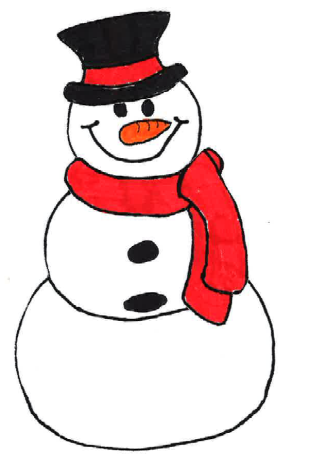 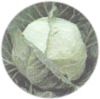        Informationsbrev november 2016Till medlemmar: Årsmötet måndag 21 november! Kallelse är utdelad. Tyvärrhar kommunen lagt samrådsmötet om byggnationen samma dag. Vi kan barauppmana familjerna att dela på sig och gå på båda mötena!Gå med i vår Facebook-grupp BRF VITKÅLEN 1 och diskutera vad vi kan göra!Det finns nu också en annan Facebook-grupp som heter RÄDDA HUVUDSTA.Gå också in på Solna kommunfullmäktige diskussionsforum på Facebook och protestera mot de vansinniga byggplanerna. Mycket händer på nätet nuförtiden!En blogg - http://huvudsta.koncernen.com/ - som är ett upprop mot förtätningen av Huvudsta. Här kan alla gå in och skriva!Vårt pingisrum har temporärt blivit mötesrum för aktiviteter mot byggnationen. Varje torsdag kl 19 kan alla som vill göra något åt eländet gå dit!Det är snart dags att börja dela ut brickor (taggar, blippar eller vad vi ska kalla dem) till portarna. Håll utkik efter information.Tyvärr har det blivit ett missförstånd med de missade el-avierna som vi skulle betala separat, när Deloitte hade räknat fel. Nio familjer får en ny avi på den kvarstående kostnaden den här veckan.Vi inför en ny tradition på vår gård! Vi sjunger in julen med sång och glögg vid den nyuppsatta julgranen fredag den 2 december kl 18. Kom alla och sjung eller lyssna!Innanför varje dörr bredvid portarna finns en hink med salt. Salta på trappan mitt framför porten. Lämna andra halvan av trappan för hundar och katter att gå i trappan saltfritt. De har ju inga skor! Att sopa trappan med borsten är inte så bra, eftersom det bildas is, som är svår att få bort, då. Och man halkar på isen.Det finns sand i sandlådorna så att man kan sanda själv om det behövs.Ring till Solna Stads Kontaktcenter  08-746 10 00 och klaga på snöröjningen på gator, trottoarer och gångvägar. Föreningen ansvarar bara för snöröjningen på vår egen gård.Vi påminner om försiktighet med levande ljus nu inför julen. Kolla brandvarnaren!!!En hyresgäst i 6:an har flyttat till Skoga och vi kommer snart att sälja Lgh 201.Nästa möte har styrelsen 30 november. Här kan Du nå oss: info@vitkalen1.se (snabbast) eller brevlådan vid tvättstugan. Kontakttelefon: 0760 - 93 08 60.Felanmälan görs på: fel@vitkalen1.se eller till fastighetsskötare Marko.    Styrelsen Brf Vitkålen 1	                      www.vitkalen1.se  